﻿ ﻿ ﻿ ﻿ 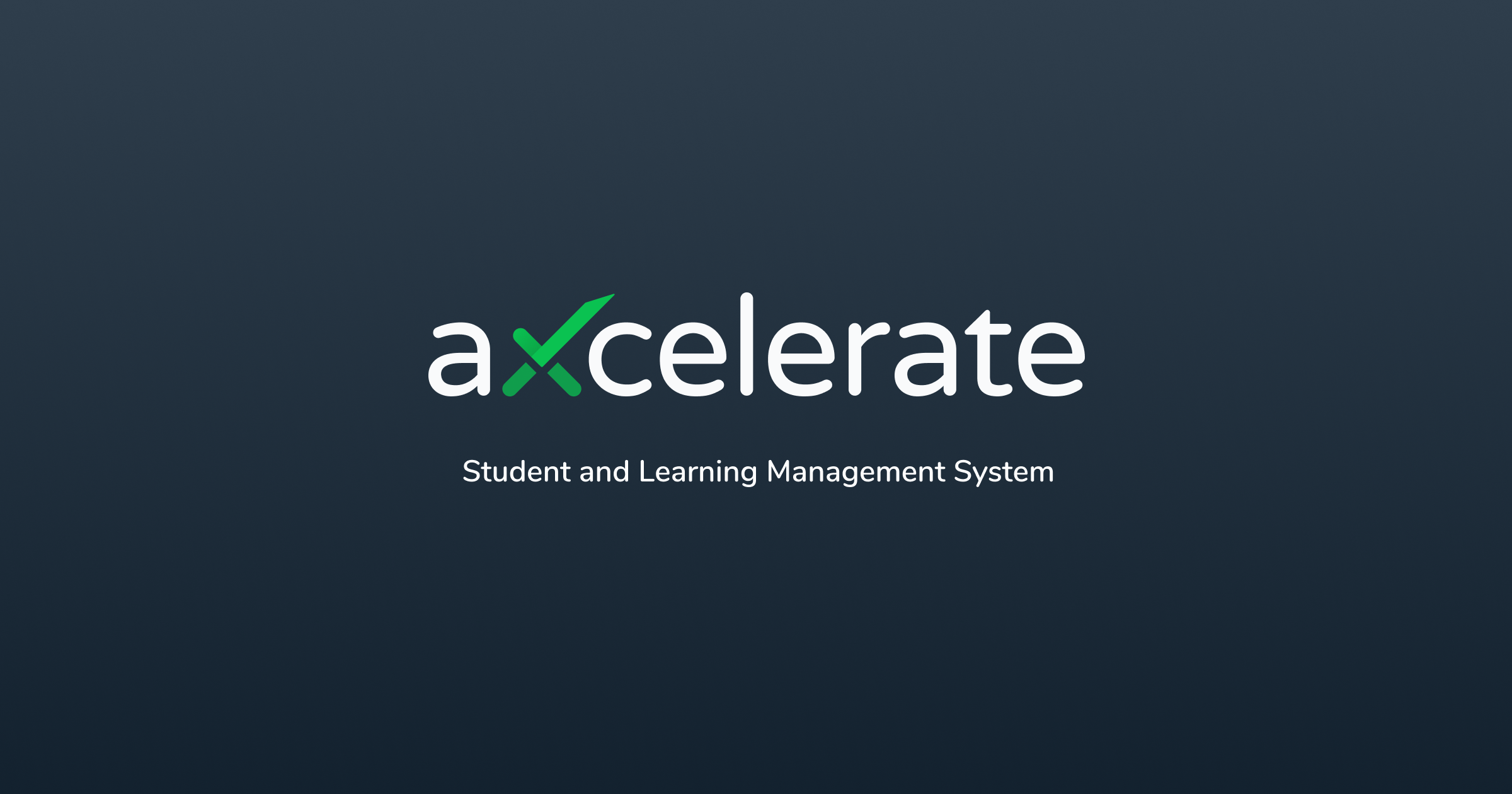 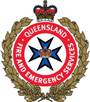 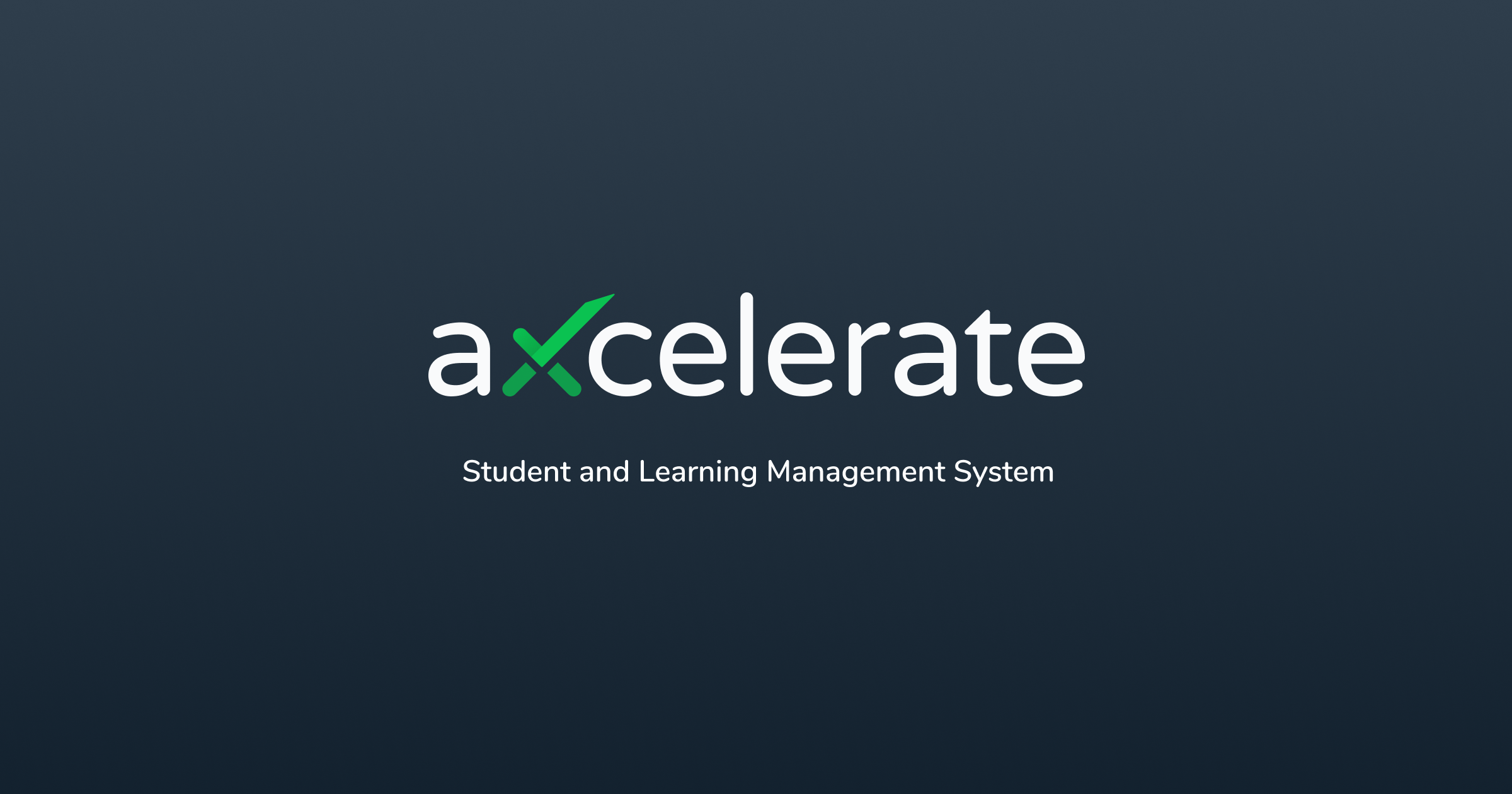 